SUAUGUSIŲJŲ (nuo 18 m.) rengimo sakramentams registracijos ANKETA (2023–2024 m. m.)BRANGŪS PARAPIJIEČIAI,Asmenys, kuriems yra sukakę 18 metų, specialiose suaugusiųjų grupėse taip pat yra rengiamipriimti pirmuosius Bažnyčios sakramentus: Krikštą, Atgailą, Eucharistiją ir/ar Sutvirtinimą.Pasirengimui būtina užsiregistruoti, dalyvauti savaitinėse katechezėse ir sekmadienio šv. Mišiose.Pasiruošimas sakramentams vyks kartą per savaitę nuo 2023 m. spalio 9 d. iki 2024 m. Šv. DvasiosAtsiuntimo iškilmės (Sekminių).1. Pažymėkite, kokiems sakramentams norėsite ruošis:      KRIKŠTO      ATGAILOS IR EUCHARISTIJOS      SUTVIRTINIMOAsmens duomenys tvarkomi vadovaujantis Asmens duomenų apsaugos ir tvarkymo taisyklėmis Panevėžio vyskupijoje. Prieiga per internetąhttp://pn.lcn.lt/foto/_2018_news/2018_05_29_asmens_duomenu_taisykles_.pdf2. Asmeniniai duomenys (užpildykite spausdintinėmis raidėmis):3. Duomenys apie priimtus sakramentus------KIRPIMO LINIJA----------- ATMINTINĘ pasilikti↓, ANKETĄ pristatyti ↑------KIRPIMO LINIJA----------SUAUGUSIŲJŲ (nuo 18 m.) rengimo sakramentams registracijos (2023–2024 m. m.)ATMINTINĖ1. Metinis įnašas katechezės išlaidoms – 30 €.2. Dalyvavimas šv. Mišiose kiekvieną sekmadienį privalomas.3. Pasiruošimas sakramentams vyks kartą per savaitę nuo 2023 m. spalio 2 d. iki 2024 m. Šv. Dvasios Atsiuntimo iškilmės (Sekminių).DĖMESIO!Registracija į suaugusiųjų rengimosi grupę vyks nuo 2023 m. rugpjūčio 30 d. iki spalio 5 d.Šiuo laikotarpiu reikalingus dokumentus – užpildytą anketą bei duomenis apie priimtus sakramentus (Krikšto, PirmosiosKomunijos pažymėjimo arba pažymos kopijas) – pristatykite į parapijos raštinę:1) įdėkite į parapijos raštinės pašto dėžutę (adresas: Katedros a. 8, Panevėžys) arba2) atsiųskite el. paštu kristauskatedra@gmail.com (Krikšto ir Pirmos Komunijos pažymėjimus arba pažymas galimanuskanuoti, nufotografuoti).PIRMASIS SUSITIKIMAS 2023 m. spalio 8 d. (sekmadienį) 18.45 val. parapijos namuose, kun. A. Lipniūno klasėje (Katedros a. 3,Panevėžys), kuriame klebonas ir katechetai suteiks informaciją ir atsakys į klausimus.LAUKIAME JŪSŲ!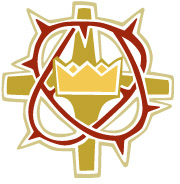 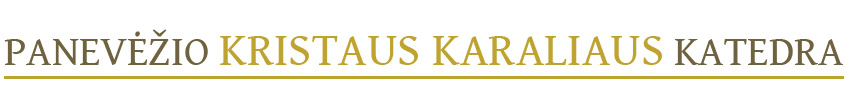 Katedros a. 8, 35240 Panevėžys | tel. (8 45) 50 22 81
kristauskatedra@gmail.com | www.paneveziokatedra.ltVardas, pavardėGimimo dataGyvenamosios vietos adresasTel. numerisEl. paštas (SVARBU! Elektroniniu paštu gausite visą informaciją apiepasirengimą sakramentams).Krikšto vietaKrikšto dataPirmosios Komunijos vieta Pirmosios Komunijos data